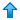 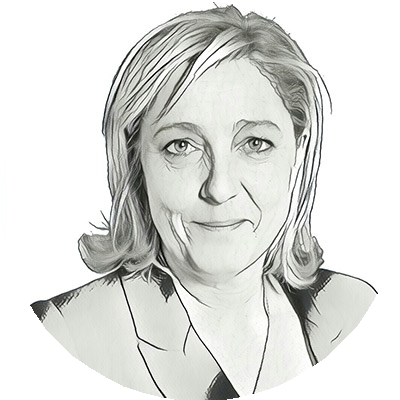 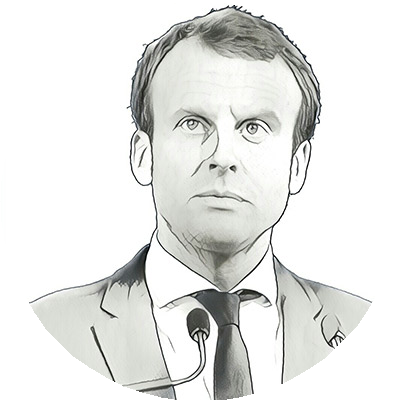 EconomieFiscalité - TVA	Fiscalité - TVAFiscalité - CSG	Fiscalité - CSGFiscalité - Impôt sur le Revenu	Fiscalité - Impôt sur le RevenuFiscalité - Niches ﬁscales	Fiscalité - Niches ﬁscalesFiscalité - Fiscalité du Patrimoine	Fiscalité - Fiscalité du Patrimoine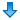 F-iescnafalinttés-àE5v0a0s0io0neﬁusrocas,leégalement tous les cinq ansFiscalité - Evasion ﬁscaleFiscalité - ISF	Fiscalité - ISFFiscalité - Autres	Fiscalité - AutresTravail - Allocations	Travail - AllocationsTravail - Loi TravailHausse de la prime d'activité de 50%Travail - Loi TravailTravail - Formation	Travail - FormationTravail - Souﬀrance	Travail - SouﬀranceTravail - Revenu	Travail - RevenuInstaurer une Prime de Pouvoir d’Achat (PPA) à destination des bas revenus et des petites retraites (pour les revenus jusqu’à 1500 euros par mois), ﬁnancée par une Contribution Sociale sur les Importations de 3%Travail - Temps de travail/heures supplémentairesAugmentation de «près de 50%» du montant moyen de la prime d'activité coût supplémentaire de 2,1 milliards d'eurosRevalorisation de 100 euros par mois de l'allocation adulte handicapé et du vieillesseTravail - Temps de travail/heures supplémentairesTravail - Transition numérique	Travail - Transition numériqueTravail - Protection sociale	Travail - Protection socialeTravail - Services publics	Travail - Services publicsTravail - Ubérisation	Travail - UbérisationTravail - Autres	Travail - Autresd’assurer la priorité nationale à l’emploi des FrançaisRetraiteInscription dans la Constitution de la priorité nationaleRetraiteFonction publique	Fonction publiqueDette publique	Dette publiqueEntreprises - Commandes publiques	Entreprises - Commandes publiquesRespect des délais de paiement, pour l’État et les collectivités territoriales,    enEanptprleiqpuraisnetsd-esChpéanrgaleitsés réellement impératives et automatiquesRéduction signiﬁcative des charges sociales des TPE-PME (le CICE sera transformé en allègement de charges et entrera dans le dispositif)Maintien du dispositif à taux réduit à 15% de l’impôt sur les sociétés pour les TPE-PME et créer un taux intermédiaire à 24% (au lieu de 33%) pour les PMECréation d'un dispositif «premier emploi» qui exonère totalement de charges la première embauche d’un jeune de moins de 21 ans par une entreprise et ce pour un délai maximum de deux ansEntreprises - GestionSuppression de la directive «détachement des travailleurs». Mise en place d'une taxe additionnelle sur l’embauche de salariés étrangers aﬁn d’assurer la priorité nationale à l’emploi des FrançaisContrôle des investissements étrangers qui portent atteinte aux intérêts nationaux grâce à une Autorité de Sûreté ÉconomiqueRéduction du nombre des obligations administratives liées au seuil social de 50 salariés et fusion des institutions représentatives du personnel entre 50 et 300 salariés (hors représentation syndicale) en une structure unique.Libération de l’accès au crédit pour les petites et très petites entreprises grâce à des taux préférentielsDivision par deux du taux d’intérêt maximum (taux d’usure) pour les emprunts et les découverts bancaires (agios) pour les entreprises et les ménagesEntreprises - ChargesSuppression de la totalité des charges «générales» au niveau du SMIC salariésAlléger les charges patronales jusqu'à 2,5 SMIC et à 10 points au niveau du SPour tous les salaires: suppression des cotisations maladie et des c chômage( 3,1 points de charge) grâce à une augmentation de 1,7 point de l protégeant les chômeurs et 40% des retraités les plus modestesTransformation du Crédit d'impôt compétitivité emploi (CICE) en allège charges durableMise en place d'un système de bonus-malus dans les cotisations d'entreprise selon le recours au CDI par rapport auPérennisation du CICE (Crédit d'impôt pour la compétitivité et l'emploi) so d'allègement de charges pérenne.Baisse de l'impôt sur les sociétés de 33,3 à 25% pour rejoindre laEntreprises - GestioneuropéennePas de propositionEntreprises - Autres	Entreprises - AutresRecherche et innovation	Recherche et innovationFinance	FinanceCommerce	CommerceLcuotntceucrorenntcreeilnatepranuavtiroentaéle déloyaleLutte contre la pauvretéAgricultureApplication du patriotisme économique aux produits agricoles français pour soutenir paysans et pêcheurs, notamment au travers de la commande publiquInterdiction d'importer et de vendre des produits provenant de l'étranger qui ne respectent pas les normes imposées aux producteurs françaisSoutien au «fabriqué en France». Etiquetage obligatoire, clair et loyalTransformation de la Politique agricole commune (Pac) en Politique agricole française avec des critères de subventions ﬁxés par la FranceArrêt de l’explosion des normes administratives et encouragement à l’installation des jeunes agriculteurs, par le biais de déﬁscalisations durant les premières annéesPêcheAgricultureRenforcer le pouvoir de négociation des agriculteurs dans le respect de la l européenne pour qu’ils fassent le poids face aux industriels et aux distributeuEncourager les circuits courts et « la montée en gamme » des produits.Lancement d'un programme d’investissements d’avenir agricole dès le quinquennat, sur la période 2017-2022.Un « système de paiement pour services environnementaux [...] à hauteu 000 euros par an. »Réviser toutes les normes inutiles dans les cinq années à venir.Ajouter à la PAC un « système de subventions contracycliques de garant prix ou le chiﬀre d’aﬀaires. »PêcheInfrastructures	InfrastructuresFamille - PMA, GPA	Famille - PMA, GPAFamille - Autres	Famille - AutresEducation - Carte scolaire	Education - Carte scolaireEducation - Collège	Education - CollègeEducation - Programmes	Education - ProgrammesEducation - Enseignants	Education - EnseignantsEducation - Absentéisme	Education - AbsentéismeEducation - Numérique	Education - NumériqueEducation - AutresScolariser ses enfants selon ses choix, tout en contrôlant plus strictement la compaptibilité avec les valeurs de la République des enseignements dispensés dansEducation - AutresDans les zone prioritaire Rep+. division par deux du nombre d'élèves en CP-CE1 pour qu'il n'y ait pas plus de 12 élèves par enseignantles établissements privés hors-contratDéveloppement de l’alternance (contrat d'apprentissage, de professionnalisation) dans l'artisanat, le secteur public et privéTransfert aux établissements supérieurs d’enseignement général et professionnel la charge de trouver une oﬀre de stage à chaque étudiantInstauration du port de l'uniforme à l'écoleDéveloppement du mécénat populaire par la création d’une plate-forme numérique dédiéeLancement d'un grand plan national de création de ﬁlières (lycées, universités) des métiers d’art dans nos territoires et implanter un réseau de pépinières d’artistes sur tout le territoire. Restaurer une véritable éducation musicale généraliste dans les établissements scolairesEgalité - Droit des femmesIntroduire la sélection au niveau du master à l'universitéTransfert aux régions de la gestion de l'enseignement professionnelAssumer l'autonomie des établissements scolaires, notamment au pédagogiqueRétablissement des sections européennes et des classes bi-languesRétablissement des études dirigées «partout»Interdiction de l'usage des téléphones portables dans l'enceinte des collèg écoles primairesEgalité - Droit des femmesSanté - Hopital	Santé - HopitalSanté - Tiers payant	Santé - Tiers payantSanté - Deserts médicauxRelever le numerus clausus d’accès aux études de santé pour éviter le recours massif aux médecins étrangersLutte contre les déserts médicaux en instaurant un stage d’internat dans les zones concernées, en permettant aux médecins retraités d’y exercer avec des déductions deSanté - Deserts médicauxDoublement des maisons de santé d'ici 2022 pour lutter contre les déserts mSanté - Sécurité sociale	Santé - Sécurité socialeSanté - Vieillesse/Dépendance	Santé - Vieillesse/DépendanceSanté - Fin de vie	Santé - Fin de vieSanté - Handicap	Santé - HandicapSanté - Alimentation	Santé - AlimentationGenre - Discriminations	Genre - DiscriminationsReligion/Laïcité	Religion/LaïcitéImmigration - Contrôles	Immigration - ContrôlesImmigration - AME	Immigration - AMEImmigration - Droit du sol	Immigration - Droit du solLimiter le nombre d’entrées légales sur le territoire français à 10.000 par anImmigration - AutresImmigration - Autresd’intégrationLogementInscription dans la Constitution de la priorité nationaleFaciliter l’accès à la propriété en renforçant les dispositifs de prêts aidés et en améliorant les conditions de rachat par les locataires de leur logement social pour parvenir à 1% du parc HLM vendu chaque année.Réduction des droits de mutation de 10%Faire de l’isolation de l’habitat une priorité budgétaire du quinquennatRegrouper en un seul ministère l’aménagement du territoire, les transports et le logementRationalisation des normes d’urbanisme et de construction aﬁn de résorber les tensions sur le marché du logement.Veiller à la préservation de l’environnement et des espaces naturels protégés (littoral, montagne, etc.)Souﬀrance animaleFaire de la protection animale une priorité nationale. Défendre le bien-être des animaux en interdisant l’abattage sans étourdissement préalable et en remplaçant le plus possible les expérimentations animales.Refus du modèle des fermes-usines, du type «ferme des 1000 vaches»LogementCréation d'un bail mobilité, avec des droits restreints pour le locataire, rés publics les plus en diﬃcultésAugmenter l'oﬀre de logements pour à terme «débrancher» l'encadre loyersLancer un grand plan de rénovation des passoires énergétiques : thermiquement les logements.Souﬀrance animaleInterdiction de la vente en supermarché des oeufs de poules de batterie d'icEnvironnementGrands principes	Grands principesOGM	OGMClimat - Accord de Paris	Climat - Accord de ParisEnergie - Nucléaire	Energie - NucléaireEnergie - Diesel	Energie - DieselEnergie - Gaz de schiste	Energie - Gaz de schisteEnergie - AutresFaire de l’isolation de l’habitat une priorité budgétaire du quinquennatDéveloppement des ﬁlières françaises des énergies renouvelables (solaire, biogaz, bois…)Soutien de la ﬁlière française de l’hydrogène (énergie propre)Energie - Autres15 milliards d'euros du plan d'investissement consacrés à la transition écologTenir l'objectif de 32% pour la part des énergies renouvelables dan énergétique d'ici 2030. Mettre en place une procédure simpliﬁée pour au production des énergies renouvelables.Transports	TransportsHabitat	HabitatInvestissements	InvestissementsFiscalité	FiscalitéNotre-Dame-des-Landes	Notre-Dame-des-LandesSécurité et JusticePolice	PoliceRéarmement massif des forces de l'ordreRecrutement de 15 000 policiers et gendarmesInstauration la présomption de légitime défense pour les policiersRecentrer la police et la gendarmerie sur leur mission de sécurité publique en les libérant des tâches indues et administrativesRétablissement des services de renseignement de terrain pour lutter contre les traﬁcs criminelsDésarmement des banlieues concernées par les traﬁcs, «reprise en main par l'Etat des zones de non-droits» : cibler les 5000 chefs de bandes délinquantes et criminelles identiﬁées par le ministère de l'Intérieur. Aﬁn d'empêcher leur reconstitution, instaurer en complément de la peine pénale l'injonction civile d'éloignementArméeRecruter 10 000 policiers et gendarmes sur les trois prochaines années.Restaurer la police de proximité, la «police quotidienne de sécurité», avec délivrance des amendes et pouvoir d'injonction.Réorganiser les services de renseignement par territoireRouverture de deux écoles de fonctionnaires de police-ArméeJustice - Réformes pénales	Justice - Réformes pénalesJudsatniscele-pAayustrde'osrigineJustice - AutresCannabis	CannabisService national	Service nationalTerrorismeRenforcer la lutte contre le cyber-djihadismeRenforcer les moyens humains et techniques des services de renseignement intérieurs et extérieursInterdiction et dissolution des organismes de toute nature liés aux fondamentalistes islamistesExpulsion de tous les étrangers en lien avec le fondamentalisme islamisteFermeture des mosquées extrémistes. Interdiction de ﬁnancement public des lieux de culte et des activités culturellesDéchéance de nationalité française, expulsion et interdiction du territoire pour toutTerrorismeCréation d'une cellule centrale de traitement des données de m renseignementCréation de centres pénitentiaires ad hoc pour les «foreign ﬁghters»binational lié à une ﬁlière djihadiste	Rétablissement de l'indignité nationale pour les individus coupables de crimes etdélits liés au terrorisme islamisteInstitutionsInstitutions	InstitutionsParlementaires	ParlementairesRôle des citoyens	Rôle des citoyensExécutif	ExécutifConstitutionCollectivitésSuppression des régions : conserver trois niveaux d'administration au lieu de six actuellement, communes, départements, EtatConstitution	Collectivités-Une conférence territoriale tous les six mois pour discuter des compétenc conséquences de réformes avec les collectivités territoriales.EuropeTravail	TravailInstitutions	InstitutionsBudget	BudgetElargissementInvestissementElargissement	InvestissementFinance	FinanceCommerce	CommerceAutres	AutresInternationalDiplomatieAlliancesDiplomatie	AlliancesEngagements-Developpement	Engagements-DeveloppementEspace	EspaceCulture & LoisirsCulture - Budget	Culture - BudgetCulture - Médias	Culture - MédiasSimpliﬁcation des procédures en diﬀamation.Culture - IntermittentsCulture - IntermittentsCulture - Publicité	Culture - PublicitéCulture - Numérique	Culture - NumériqueCulture - Autres	Culture - AutresSport-endSportCopyright © 2017LE PARISIEN. Tous droits réservés.Réalisé par la rédaction & la cellule data et innovation- Soutien de l’eﬀort d’investissement en infrastructures, en particulier dans la ruralité (très haut débit, couverture téléphonique, routes...)- Soutien de l’eﬀort d’investissement en infrastructures, en particulier dans la ruralité (très haut débit, couverture téléphonique, routes...)- Soutien de l’eﬀort d’investissement en infrastructures, en particulier dans la ruralité (très haut débit, couverture téléphonique, routes...)- Soutien de l’eﬀort d’investissement en infrastructures, en particulier dans la ruralité (très haut débit, couverture téléphonique, routes...)- Soutien de l’eﬀort d’investissement en infrastructures, en particulier dans la ruralité (très haut débit, couverture téléphonique, routes...)Pas de proposition-  Renationalisation  des  sociétés  d’autoroutes  «pourpatrimoine qu’ils ont ﬁnancé et dont ils ont été spoliés»rendreauxFrançaisunSociétéProstitutionProstitutionPas de propositionPas de propositionFamille - Aides socialesFamille - Aides sociales- Mettre en place un plan national pour l'égalité salariale femme/homme- Division par deux du nombre délèves par lcasse en CP et CE1 dans l- Lutter contre l'islamisme «qui fait reculer les libertés fondamentales» des femmesprioritaires.- Rétablir la libre répartition du congé parental entre les deux parents.- Ecriture d'une charte des droits et des devoirs pour donner du contenu àd'égalitéPas de proposition- Possibilité pour les Etats membres qui convergence ﬁscale, sociale et énergétiquelesouhaitentd'allerplusloin